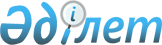 Об утверждении положения государственного учреждения "Управление внутренней политики Восточно-Казахстанской области"
					
			Утративший силу
			
			
		
					Постановление Восточно-Казахстанского областного акимата от 24 февраля 2015 года N 42. Зарегистрировано Департаментом юстиции Восточно-Казахстанской области 12 марта 2015 года N 3729. Утратило силу - постановлением Восточно-Казахстанского областного акимата от 14 марта 2017 года № 62      Сноска. Утратило силу - постановлением Восточно-Казахстанского областного акимата от 14.03.2017 № 62 (вводится в действие по истечении десяти календарных дней после дня его первого официального опубликования).

      Примечание РЦПИ.

      В тексте документа сохранена пунктуация и орфография оригинала.

      В соответствии с пунктом 2 статьи 27, пунктом 2 статьи 39 Закона Республики Казахстан от 23 января 2001 года "О местном государственном управлении и самоуправлении в Республике Казахстан", подпунктом 7) статьи 17, статьей 164 Закона Республики Казахстан от 1 марта 2011 года "О государственном имуществе" Восточно-Казахстанский областной акимат ПОСТАНОВЛЯЕТ:

      1. Утвердить прилагаемое положение государственного учреждения "Управление внутренней политики Восточно-Казахстанской области".

      2. Управлению внутренней политики (Нургалиев Е.Ж.) принять меры, вытекающие из настоящего постановления.

      3. Контроль за исполнением настоящего постановления возложить на заместителя акима области Омар Ж.М.

      4. Настоящее постановление вводится в действие со дня его первого официального опубликования.

 Положение государственного учреждения "Управление внутренней политики Восточно-Казахстанской области"
1. Общие положения      1. Государственное учреждение "Управление внутренней политики Восточно - Казахстанской области" является государственным органом Республики Казахстан, осуществляющим руководство в сфере внутренней политики.

      2. Государственное учреждение "Управление внутренней политики Восточно-Казахстанской области" осуществляет свою деятельность в соответствии с Конституцией и законами Республики Казахстан, актами Президента и Правительства Республики Казахстан, актами акима и акимата Восточно-Казахстанской области и иными нормативными правовыми актами, а также настоящим положением.

      3. Государственное учреждение "Управление внутренней политики Восточно-Казахстанской области" является юридическим лицом в организационно-правовой форме государственного учреждения, имеет печати и штампы со своим наименованием на государственном языке, бланки установленного образца, в соответствии с законодательством Республики Казахстан счета в органах казначейства.

      4. Государственное учреждение "Управление внутренней политики Восточно-Казахстанской области" вступает в гражданско-правовые отношения от собственного имени.

      5. Государственное учреждение "Управление внутренней политики Восточно-Казахстанской области" имеет право выступать стороной гражданско - правовых отношений от имени государства, если оно уполномочено на это в соответствии с законодательством.

      6. Государственное учреждение "Управление внутренней политики Восточно-Казахстанской области" по вопросам своей компетенции в установленном законодательством порядке принимает решения, оформляемые приказами первого руководителя Управления.

      7. Структура и лимит штатной численности государственного учреждения "Управление внутренней политики Восточно-Казахстанской области" утверждаются постановлением Восточно-Казахстанского областного акимата.

      8. Местонахождение государственного учреждения "Управление внутренней политики Восточно-Казахстанской области": индекс 070019, Республика Казахстан, Восточно-Казахстанская область, город Усть-Каменогорск, улица М. Горького, 40.

      9. Полное наименование государственного органа - государственное учреждение "Управление внутренней политики Восточно-Казахстанской области".

      10. Настоящее положение является учредительным документом государственного учреждения "Управление внутренней политики Восточно-Казахстанской области".

      11. Финансирование деятельности государственного учреждения "Управление внутренней политики Восточно-Казахстанской области" осуществляется из областного бюджета.

      12. Государственному учреждению "Управление внутренней политики Восточно-Казахстанской области" запрещается вступать в договорные отношения с субъектами предпринимательства на предмет выполнения обязанностей, являющихся функциями управления.

 2. Миссия, основные задачи, функции, права и обязанности государственного органа      13. Миссия: реализация государственной внутренней политики, направленной на сохранение общественно-политической стабильности и единства народа в регионе, укрепление государственности, поддержку и развитие институтов гражданского общества, создание условий для полноценного духовного развития молодежи, участия в процессе принятия решений, успешной социализации и направления ее потенциала на дальнейшее развитие страны, повышение конкурентоспособности информационного пространства Восточно-Казахстанской области.

      14. Задачи:

      1) обеспечение и упрочение внутриполитической стабильности;

      2) координация работы исполнительных органов, а также организация проведения комплекса информационно-разъяснительной работы среди населения по пропаганде хода реализации положений Стратегии "Казахстан - 2050", ежегодных Посланий Президента страны, приоритетов государственной внутренней политики;

      3) укрепление конструктивного взаимодействия с политическими партиями, общественно-политическими организациями, а также с другими общественными объединениями, профессиональными союзами, национально-культурными центрами;

      4) защита прав и законных интересов молодежи;

      5) вовлечение молодежи в социально-экономическую и общественно-политическую жизнь страны;

      6) воспитание гражданственности и укрепление чувства казахстанского патриотизма;

      7) организация работы по вопросам государственной информационной политики и мониторинга средств массовой информации;

      8) выработка практических рекомендаций в области внутренней политики, а также предложений по консолидации общества и укреплению внутриполитической стабильности;

      9) всестороннее и объективное изучение, обобщение и анализ происходящих в регионе общественно-политических процессов и тенденций их развития;

      10) проведение социологических и политологических исследований, направленных на диагностику и прогноз общественно-политической ситуации в регионе.

      15. Функции:

      1) реализует государственную информационную политику через региональные средства массовой информации;

      2) осуществляет учет иностранных периодических печатных изданий, распространяемых на территории Восточно-Казахстанской области;

      3) формирует, размещает и контролирует осуществление государственного заказа по проведению государственной информационной политики на территории Восточно-Казахстанской области в порядке, установленном законодательством Республики Казахстан;

      4) осуществляет контроль за соблюдением законодательства Республики Казахстан средствами массовой информации на территории Восточно-Казахстанской области;

      5) предоставляет в уполномоченный орган в области средств массовой информации информацию по учету иностранных периодических печатных изданий, а также сведения по соблюдению законодательства Республики Казахстан;

      6) предоставляет информацию по реализации государственного социального заказа в уполномоченный орган в сфере государственного социального заказа;

      7) оказывает информационную, консультативную, методическую поддержку неправительственным организациям, осуществляющим государственный социальный заказ;

      8) реализует государственную молодежную политику в Восточно-Казахстанской области;

      9) обеспечивает проведение мониторинга и оценки потребностей молодежи для выявления и решения актуальных проблем, повышения эффективности реализации государственной молодежной политики;

      10) содействует развитию волонтерской деятельности молодежи и молодежного самоуправления;

      11) создает молодежные ресурсные центры, обеспечивает и координирует их деятельность;

      12) обеспечивает проведение регионального форума молодежи;

      13) принимает меры по укреплению казахстанского патриотизма, межконфессионального согласия и межэтнической толерантности;

      14) создает и обеспечивает деятельность консультативно-совещательных органов по реализации государственной молодежной политики в Восточно-Казахстанской области;

      15) осуществляет контроль за использованием (установлением, размещением) государственных символов Республики Казахстан на территории Восточно-Казахстанской области;

      16) осуществляет в интересах местного государственного управления иные полномочия, возлагаемые на местные исполнительные органы законодательством Республики Казахстан.

      16. Права и обязанности:

      1) запрашивать и получать в установленном порядке от других государственных органов, должностных лиц, организаций и их руководителей, граждан информацию, необходимую для выполнения своих функций;

      2) привлекать организации с их согласия для консультаций и координации действий в области реализации государственной политики в Восточно-Казахстанской области;

      3) вносить предложения по созданию, реорганизации и ликвидации подведомственных организаций государственному учреждению "Управление внутренней политики Восточно-Казахстанской области";

      4) осуществлять иные права, необходимые для выполнения своих функций, в соответствии с законодательством Республики Казахстан;

      5) государственное учреждение "Управление внутренней политики Восточно-Казахстанской области" обязано осуществлять свои функции в соответствии с требованиями действующего законодательства. 

 3. Организация деятельности государственного органа      17. Руководство государственного учреждения "Управление внутренней политики Восточно-Казахстанской области" осуществляется первым руководителем, который несет персональную ответственность за выполнение возложенных на государственное учреждение "Управление внутренней политики Восточно-Казахстанской области" задач и осуществление им своих функций.

      18. Первый руководитель государственного учреждения "Управление внутренней политики Восточно-Казахстанской области" назначается на должность и освобождается от должности акимом Восточно-Казахстанской области.

      19. Первый руководитель государственного учреждения "Управление внутренней политики Восточно-Казахстанской области" имеет заместителей, которые назначаются на должности и освобождаются от должностей в соответствии с законодательством Республики Казахстан.

      20. Полномочия первого руководителя государственного учреждения "Управление внутренней политики Восточно-Казахстанской области":

      1) в соответствии с законодательством назначает на должности и освобождает от должностей работников государственного учреждения "Управление внутренней политики Восточно-Казахстанской области", а так же руководителей (их заместителей и главного бухгалтера) организаций, находящихся в ведении управления;

      2) в установленном законодательством порядке поощряет и налагает дисциплинарные взыскания на работников государственного учреждения "Управление внутренней политики Восточно-Казахстанской области";

      3) подписывает акты государственного учреждения "Управление внутренней политики Восточно-Казахстанской области";

      4) утверждает положения о структурных подразделениях государственного учреждения "Управление внутренней политики Восточно-Казахстанской области";

      5) представляет без доверенности государственное учреждение "Управление внутренней политики Восточно-Казахстанской области" в государственных органах и иных организациях;

      6) обеспечивает равный доступ мужчин и женщин к государственной службе в соответствии с их опытом, способностями и профессиональной подготовкой;

      7) принимает необходимые меры по противодействию коррупции и несет за это персональную ответственность;

      8) осуществляет иные полномочия в соответствии с действующим законодательством Республики Казахстан.

      Исполнение полномочий первого руководителя государственного учреждения "Управление внутренней политики Восточно-Казахстанской области" в период его отсутствия осуществляется лицом, его замещающим в соответствии с действующим законодательством.

       21. Первый руководитель определяет полномочия своих заместителей в соответствии с действующим законодательством.

 4. Имущество государственного органа      22. Государственное учреждение "Управление внутренней политики Восточно-Казахстанской области" может иметь на праве оперативного управления обособленное имущество в случаях, предусмотренных законодательством. 

      Имущество государственного учреждения "Управление внутренней политики Восточно-Казахстанской области" формируется за счет имущества, переданного ему собственником, а также имущества, приобретенного в результате собственной деятельности и иных источников, не запрещенных законодательством Республики Казахстан.

      23. Имущество, закрепленное за государственным учреждением "Управление внутренней политики Восточно-Казахстанской области" относится к коммунальной собственности.

      24. Государственное учреждение "Управление внутренней политики Восточно-Казахстанской области" не вправе самостоятельно отчуждать или иным способом распоряжаться закрепленным за ним имуществом и имуществом, приобретенным за счет средств, выданных ему по плану финансирования, если иное не установлено законодательством.

 5. Реорганизация и упразднение государственного органа      25. Реорганизация и упразднение государственного учреждения "Управление внутренней политики Восточно-Казахстанской области" осуществляется в соответствии с законодательством Республики Казахстан.

 Перечень организаций, находящихся в ведении государственного учреждения "Управление внутренней политики Восточно-Казахстанской области"      1. Товарищество с ограниченной ответственностью "Шығыс ақпарат".

      2. Товарищество с ограниченной ответственностью "Институт анализа и прогнозирования Восточно-Казахстанской области".

      3. Коммунальное государственное учреждение "Центр молодежи" управления внутренней политики Восточно-Казахстанской области.


					© 2012. РГП на ПХВ «Институт законодательства и правовой информации Республики Казахстан» Министерства юстиции Республики Казахстан
				
      Аким области

Д. Ахметов
Утверждено постановлением
Восточно-Казахстанского
областного акимата
от "24" февраля 2015 года № 42